Министерство сельского хозяйства Российской ФедерацииФедеральное государственное бюджетное образовательное учреждение высшего образования«Кубанский государственный аграрный университет имени И.Т. Трубилина»Краснодарский центр научно-технической информацииИНФОРМАЦИОННОЕ ПИСЬМО-ПРИГЛАШЕНИЕМЕЖДУНАРОДНАЯ НАУЧНО-ПРАКТИЧЕСКАЯ КОНФЕРЕНЦИЯ«ИННОВАЦИИ В ПОВЫШЕНИИ ПРОДУКТИВНОСТИ СЕЛЬСКОХОЗЯЙСТВЕННЫХ ЖИВОТНЫХ»посвященная 95-летию Кубанского ГАУ18 октября – 20 октября 2017 г.г. КраснодарУважаемые коллеги!Приглашаем принять участие в международной научно-практической конференции «Инновации в повышении продуктивности сельскохозяйственных животных»  посвященной 95-летию Кубанского ГАУ, которая состоится 18-20 октября 2017 года в ФГБОУ ВО «Кубанский государственный аграрный университет имени И.Т. Трубилина».НАПРАВЛЕНИЯ КОНФЕРЕНЦИИ:Селекция, разведение, генетика с.-х. животныхИнновационные технологии производства продукции свиноводстваСовременные технологии в пчеловодствИнновационные технологии производства продукции скотоводстваИнновации в питании с.-х. животных и птицыОРГАНИЗАЦИОННЫЙ КОМИТЕТТрубилин Александр Иванович – д-р экон. наук, профессор, ректор, председатель.Кощаев Андрей Георгиевич – д-р биол. наук, профессор,проректор по научной работе, зам. председателя.ЧЛЕНЫ ОРГАНИЗАЦИОННОГО КОМИТЕТА:Вороков В.Х. – декан факультета зоотехнии Кубанского ГАУ, д.с.-х.н., профессорКсенофонтов В.И. - директор Краснодарского центра научно-технической информации, доктор экономических наукЯковенко П.П. – зам. декана по научной работе факультета зоотехнии Кубанского ГАУ, к.вет.н., доцентЗеленская Л.А. – зам.декана по международной и молодежной политике факультета зоотехнии Кубанского ГАУ, к.биол.н., доцент ВАКУсенко В.В. – зам. декана по НИРс факультета зоотехнии Кубанского ГАУ, к.биол.н., доцент ВАКПрограмма конференции18 октября 2017 годаЗаезд участников конференции, размещение в студенческом общежитии, г. Краснодар, ул. Калинина, 1319 октября 2017 года9.30-10.00 - регистрация участников, (главный учебный корпус, 1-й этаж)10.00-10.30 - открытие конференции (ауд. 106, главный учебный корпус)10.30-14.00 - работа по секциям14.00-15.00 - перерыв, обед15.00-16.00 – работа конкурсной комиссии и оргкомитета16.00-17.00 - подведение итогов, награждение победителей, закрытие конференции (ауд.106, главный учебный корпус).28 октября 2017 годаОтъезд участников.ТРЕБОВАНИЯ К ОФОРМЛЕНИЮ СТАТЬИ:Общий объем статьи, включая список использованных источников, не более 5 страниц. Отдельно заполняется заявка на участие. Статья предоставляется в текстовом формате  MS Word 2007–2010 (*.doc).1)	Размер бумаги – А5 (148 × 210 мм);2)	Поля – верхнее и нижнее – 2 см; левое и правое – 2 см; 3)	Шрифт – Times New Roman;4)	Размер шрифта заголовка (кегль) – 12; размер шрифта текста – 10;5)	Абзацный отступ – 0,75 см; 6)	Междустрочный интервал – одинарный; 7)	Переносы – автоматические (не вручную);8)	Выравнивание текста – по ширине;9)	Допустимые выделения – полужирное начертание заголовка доклада;10)	Дефис должен отличаться от тире. 11)	Тире и кавычки должны быть одинакового начертания по всему тексту;12)	Не допускаются пробелы между абзацами;13)	Не допускается использование буквы «ё»;14)	Допускается использование таблиц и рисунков не более 2 единиц;15)	Список литературы размещается в конце статьи и обусловливается наличием цитат или ссылок;16)	Список литературы оформляется в соответствии с ГОСТ 7.1–2003;17)	Список литературы нумеруется вручную (не автоматически);18)	Внутритекстовые ссылки на включенные в список литературы работы приводятся в квадратных скобках [1]. Использование автоматических постраничных ссылок не допускается. СПРАВОЧНЫЙ АППАРАТ СТАТЬИ ДОЛЖЕН ВКЛЮЧАТЬ:	УДК в верхнем левом углу;	название материалов на русском языке строчными буквами, начиная с заглавной, с размещением по центру с применением полужирного начертания (переносы не допускаются!);	название материалов на английском языке строчными буквами;	фамилия и инициалы автора с выравниванием текста по правому краю с применением курсивного начертания;	сокращенное наименование организации с выравниванием текста по правому краю;	аннотацию на русском языке;	аннотацию на английском языке;	ключевые слова на русском языке;	ключевые слова на английском языке;	основной текст;	список литературы. Рекомендуемый объем аннотации до 4 предложений обычного текста, не повторяющегося в нижеизложенном материале. Оптимальное количество ключевых слов – от 3 до 7.Пример оформления статьи:УДК 631.445.4:[631.5:633.11«324»Действие технологий выращивания озимой пшеницы на физико-химические свойства чернозема выщелоченногоAction winter wheat cultivation technology on the physico-chemical properties of the leached chernozemАлейникова К. С., Слюсарев В. Н.Кубанский государственный аграрный университетАННОТАЦИЯ. Интенсификация технологий выращивания озимой пшеницы способствует стабилизации состояния почвенного поглощающего комплекса чернозема выщелоченного.ANNOTATION. Intensification of winter wheat cultivation technology contributes to stabilization of the soil absorbing complex of leached chernozem.КЛЮЧЕВЫЕ СЛОВА: чернозем, физико-химические свойства, почвенный поглощающий комплекс, озимая пшеница, агротехнологии.KEYWORDS: black earth, physical and chemical properties, soil absorption complex, winter wheat, agricultural technologies.Важным индикатором состояния почвенного поглощающего комплекса (ППК) являются физико-химические свойства.Физико-химические свойства чернозема выщелоченного в 2015 году изучались на опытном поле учхоза «Кубань» Кубанского госагроуниверситета в системе агроэкологического мониторинга под озимой пшеницей (сорт Антонина, поле № 1) в зернотравяно-про¬пашного севообороте. Таким образом, установлена тенденция к стабилизации состояния почвенно-поглощающего комплекс при возделывании озимой пшеницы. Выявлено, что при создании заданных уровней плодородия почвы, изучаемые варианты практически мало отличались между собой по физико-химическим свойствам, как с применением эстенсивных агротехнологий, так и использованием интенсивных.Список литературы1. Изменение свойств и воспроизводство плодородия чернозёма выщелоченного в агроценозах Западного Предкавказья / В. И. Терпелец, В. Н. Слюсарев, В. П. Власенко [и др.]// Тр. КГАУ. – 2013. – № 6(45). – С. 146–151.ЗАЯВКА УЧАСТНИКАВНИМАНИЕ!Редколлегия оставляет за собой право отклонять статьи, не соответствующие правилам оформления и тематическим направлениям конференции. Принятые к печати работы публикуются в авторской редакции. Текст должен быть отредактирован научно, стилистически и технически. Представленные материалы должны быть проверены автором на предмет наличия в них фрагментов заимствований из чужих исследований при помощи инструмента «Антиплагиат» (www.antiplagiat.ru). В сборник будут включены тексты с наиболее высоким уровнем оригинальности. 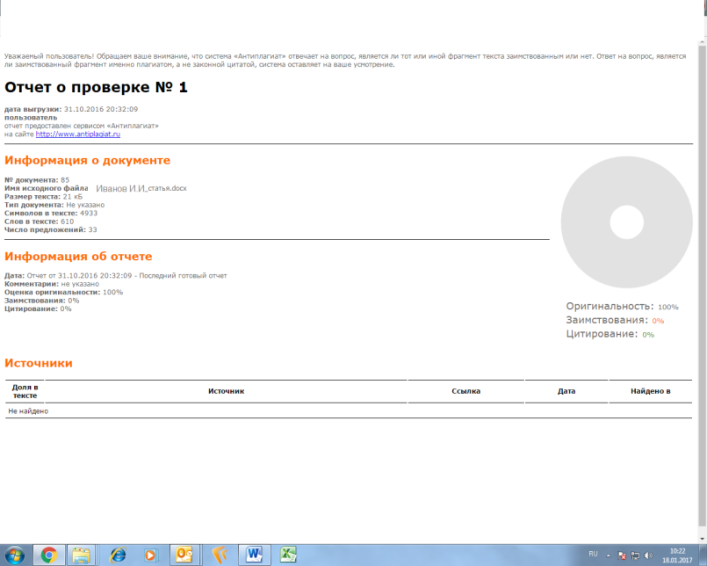 По результатам конференции планируется издание печатного сборника статей (включая присвоение кодов УДК и ISBN, материалы конференции будут размещены в Национальной информационно-аналитической системе – Российский индекс научного цитирования (РИНЦ) и сертификат участника.Стоимость публикации. Сборник издается на средства авторов. С целью возмещения организационных, издательских, полиграфических расходов авторам необходимо оплатить организационный взнос в размере 1 стр. -170 рублей.АДРЕС ОРГКОМИТЕТАМатериалы направляются до 20 сентября  2017 г. в электронном виде по электронной почте animal-husbandry@kubsau.ru с пометкой «Международная конференция». Материалы и заявка формируются в отдельные файлы. Имя файла – фамилия инициалы автора (при наличии соавторов фамилия и инициалы первого автора). Пример оформления: Иванов ИИ_статья; Иванов ИИ_заявка. Квитанция об оплате статьи (скан.)Телефон для справок – 8 (861) 221-57-84ОБРАЗЕЦ КВИТАНЦИИ в прил. 1Приложение 1Уважаемые операторы!Просим Вас оформлять платежные поручения, указывая ВСЕ реквизиты!Код (00000000000000000130) в наименовании платежа указывать ОБЯЗАТЕЛЬНО! Фамилия Имя Отчество (полностью)Название организации, факультетУченая степень, ученое званиеНаучное направлениеE-mailТелефон/факсНазвание доклада (статьи)Форма участия1)Выступление с докладом на пленарном заседании2)Выступление с докладом на секции3) Участие в качестве слушателя4) Заочное участие с опубликованием материалов Проживание в общежитии (да, нет, сроки проживания)Согласие Кубанскому ГАУ («ФГБОУ ВО Кубанский государственный аграрный университет имени И.Т. Трубилина») на обработку персональных данных в электронном и печатном виде в целях проведения международной научно-практической конференции «Инновации в повышении продуктивности сельскохозяйственных животных».ИзвещениеКассирУФК по Краснодарскому краю (Краснодарский ЦНТИ-филиал ФГБУ «РЭА»Минэнерго России л/с 20186У07150)УФК по Краснодарскому краю (Краснодарский ЦНТИ-филиал ФГБУ «РЭА»Минэнерго России л/с 20186У07150)УФК по Краснодарскому краю (Краснодарский ЦНТИ-филиал ФГБУ «РЭА»Минэнерго России л/с 20186У07150)УФК по Краснодарскому краю (Краснодарский ЦНТИ-филиал ФГБУ «РЭА»Минэнерго России л/с 20186У07150)УФК по Краснодарскому краю (Краснодарский ЦНТИ-филиал ФГБУ «РЭА»Минэнерго России л/с 20186У07150)УФК по Краснодарскому краю (Краснодарский ЦНТИ-филиал ФГБУ «РЭА»Минэнерго России л/с 20186У07150)УФК по Краснодарскому краю (Краснодарский ЦНТИ-филиал ФГБУ «РЭА»Минэнерго России л/с 20186У07150)УФК по Краснодарскому краю (Краснодарский ЦНТИ-филиал ФГБУ «РЭА»Минэнерго России л/с 20186У07150)УФК по Краснодарскому краю (Краснодарский ЦНТИ-филиал ФГБУ «РЭА»Минэнерго России л/с 20186У07150)УФК по Краснодарскому краю (Краснодарский ЦНТИ-филиал ФГБУ «РЭА»Минэнерго России л/с 20186У07150)УФК по Краснодарскому краю (Краснодарский ЦНТИ-филиал ФГБУ «РЭА»Минэнерго России л/с 20186У07150)УФК по Краснодарскому краю (Краснодарский ЦНТИ-филиал ФГБУ «РЭА»Минэнерго России л/с 20186У07150)УФК по Краснодарскому краю (Краснодарский ЦНТИ-филиал ФГБУ «РЭА»Минэнерго России л/с 20186У07150)ИзвещениеКассир                                                                 (наименование получателя платежа)                                                                  (наименование получателя платежа)                                                                  (наименование получателя платежа)                                                                  (наименование получателя платежа)                                                                  (наименование получателя платежа)                                                                  (наименование получателя платежа)                                                                  (наименование получателя платежа)                                                                  (наименование получателя платежа)                                                                  (наименование получателя платежа)                                                                  (наименование получателя платежа)                                                                  (наименование получателя платежа)                                                                  (наименование получателя платежа)                                                                  (наименование получателя платежа) ИзвещениеКассир7709018297/2312020017709018297/231202001405018100000020000024050181000000200000240501810000002000002405018100000020000024050181000000200000240501810000002000002405018100000020000024050181000000200000240501810000002000002ИзвещениеКассир            (ИНН получателя платежа)                                               ( номер счета получателя платежа)            (ИНН получателя платежа)                                               ( номер счета получателя платежа)            (ИНН получателя платежа)                                               ( номер счета получателя платежа)            (ИНН получателя платежа)                                               ( номер счета получателя платежа)            (ИНН получателя платежа)                                               ( номер счета получателя платежа)            (ИНН получателя платежа)                                               ( номер счета получателя платежа)            (ИНН получателя платежа)                                               ( номер счета получателя платежа)            (ИНН получателя платежа)                                               ( номер счета получателя платежа)            (ИНН получателя платежа)                                               ( номер счета получателя платежа)            (ИНН получателя платежа)                                               ( номер счета получателя платежа)            (ИНН получателя платежа)                                               ( номер счета получателя платежа)            (ИНН получателя платежа)                                               ( номер счета получателя платежа)            (ИНН получателя платежа)                                               ( номер счета получателя платежа)ИзвещениеКассирЮЖНОЕ ГУ БАНКА РОССИИЮЖНОЕ ГУ БАНКА РОССИИЮЖНОЕ ГУ БАНКА РОССИИЮЖНОЕ ГУ БАНКА РОССИИЮЖНОЕ ГУ БАНКА РОССИИЮЖНОЕ ГУ БАНКА РОССИИБИКБИКБИК040349001040349001ИзвещениеКассир                     (наименование банка получателя платежа)                     (наименование банка получателя платежа)                     (наименование банка получателя платежа)                     (наименование банка получателя платежа)                     (наименование банка получателя платежа)                     (наименование банка получателя платежа)                     (наименование банка получателя платежа)                     (наименование банка получателя платежа)                     (наименование банка получателя платежа)                     (наименование банка получателя платежа)                     (наименование банка получателя платежа)                     (наименование банка получателя платежа)                     (наименование банка получателя платежа)ИзвещениеКассирНомер кор./сч. банка получателя платежаНомер кор./сч. банка получателя платежаНомер кор./сч. банка получателя платежаНомер кор./сч. банка получателя платежаНомер кор./сч. банка получателя платежане имеетсяне имеетсяне имеетсяне имеетсяне имеетсяне имеетсяне имеетсяне имеетсяИзвещениеКассир00000000000000000130 Средства, полученные от услуг по проведению научной конференции, в т.ч. НДС 18% ОКТМО  03701000,Конференция зоотехнии  18-20  октября  201700000000000000000130 Средства, полученные от услуг по проведению научной конференции, в т.ч. НДС 18% ОКТМО  03701000,Конференция зоотехнии  18-20  октября  201700000000000000000130 Средства, полученные от услуг по проведению научной конференции, в т.ч. НДС 18% ОКТМО  03701000,Конференция зоотехнии  18-20  октября  201700000000000000000130 Средства, полученные от услуг по проведению научной конференции, в т.ч. НДС 18% ОКТМО  03701000,Конференция зоотехнии  18-20  октября  201700000000000000000130 Средства, полученные от услуг по проведению научной конференции, в т.ч. НДС 18% ОКТМО  03701000,Конференция зоотехнии  18-20  октября  201700000000000000000130 Средства, полученные от услуг по проведению научной конференции, в т.ч. НДС 18% ОКТМО  03701000,Конференция зоотехнии  18-20  октября  201700000000000000000130 Средства, полученные от услуг по проведению научной конференции, в т.ч. НДС 18% ОКТМО  03701000,Конференция зоотехнии  18-20  октября  2017ИзвещениеКассир                       (наименование платежа)                                                               (номер лицевого счета (код) плательщика)                       (наименование платежа)                                                               (номер лицевого счета (код) плательщика)                       (наименование платежа)                                                               (номер лицевого счета (код) плательщика)                       (наименование платежа)                                                               (номер лицевого счета (код) плательщика)                       (наименование платежа)                                                               (номер лицевого счета (код) плательщика)                       (наименование платежа)                                                               (номер лицевого счета (код) плательщика)                       (наименование платежа)                                                               (номер лицевого счета (код) плательщика)                       (наименование платежа)                                                               (номер лицевого счета (код) плательщика)                       (наименование платежа)                                                               (номер лицевого счета (код) плательщика)                       (наименование платежа)                                                               (номер лицевого счета (код) плательщика)                       (наименование платежа)                                                               (номер лицевого счета (код) плательщика)                       (наименование платежа)                                                               (номер лицевого счета (код) плательщика)                       (наименование платежа)                                                               (номер лицевого счета (код) плательщика)ИзвещениеКассирФ.И.О. плательщика:ИзвещениеКассирАдрес плательщика:ИзвещениеКассир  Сумма платежа: _______ руб. ____ коп.  в том числе НДС: ______ руб. _____коп  Сумма платежа: _______ руб. ____ коп.  в том числе НДС: ______ руб. _____коп  Сумма платежа: _______ руб. ____ коп.  в том числе НДС: ______ руб. _____коп  Сумма платежа: _______ руб. ____ коп.  в том числе НДС: ______ руб. _____коп  Сумма платежа: _______ руб. ____ коп.  в том числе НДС: ______ руб. _____коп  Сумма платежа: _______ руб. ____ коп.  в том числе НДС: ______ руб. _____коп  Сумма платежа: _______ руб. ____ коп.  в том числе НДС: ______ руб. _____коп  Сумма платежа: _______ руб. ____ коп.  в том числе НДС: ______ руб. _____коп  Сумма платежа: _______ руб. ____ коп.  в том числе НДС: ______ руб. _____коп  Сумма платежа: _______ руб. ____ коп.  в том числе НДС: ______ руб. _____коп  Сумма платежа: _______ руб. ____ коп.  в том числе НДС: ______ руб. _____коп  Сумма платежа: _______ руб. ____ коп.  в том числе НДС: ______ руб. _____коп  Сумма платежа: _______ руб. ____ коп.  в том числе НДС: ______ руб. _____копИзвещениеКассир  Итого __    руб _______ коп.       “    ”                                        2017г.  Итого __    руб _______ коп.       “    ”                                        2017г.  Итого __    руб _______ коп.       “    ”                                        2017г.  Итого __    руб _______ коп.       “    ”                                        2017г.  Итого __    руб _______ коп.       “    ”                                        2017г.  Итого __    руб _______ коп.       “    ”                                        2017г.  Итого __    руб _______ коп.       “    ”                                        2017г.  Итого __    руб _______ коп.       “    ”                                        2017г.  Итого __    руб _______ коп.       “    ”                                        2017г.  Итого __    руб _______ коп.       “    ”                                        2017г.  Итого __    руб _______ коп.       “    ”                                        2017г.  Итого __    руб _______ коп.       “    ”                                        2017г.  Итого __    руб _______ коп.       “    ”                                        2017г.ИзвещениеКассирС условиями приема указанной в платежном документе суммы, в т.ч. с суммой взимаемой платы за услуги банка ознакомлен и согласен.                                        Подпись плательщика:С условиями приема указанной в платежном документе суммы, в т.ч. с суммой взимаемой платы за услуги банка ознакомлен и согласен.                                        Подпись плательщика:С условиями приема указанной в платежном документе суммы, в т.ч. с суммой взимаемой платы за услуги банка ознакомлен и согласен.                                        Подпись плательщика:С условиями приема указанной в платежном документе суммы, в т.ч. с суммой взимаемой платы за услуги банка ознакомлен и согласен.                                        Подпись плательщика:С условиями приема указанной в платежном документе суммы, в т.ч. с суммой взимаемой платы за услуги банка ознакомлен и согласен.                                        Подпись плательщика:С условиями приема указанной в платежном документе суммы, в т.ч. с суммой взимаемой платы за услуги банка ознакомлен и согласен.                                        Подпись плательщика:С условиями приема указанной в платежном документе суммы, в т.ч. с суммой взимаемой платы за услуги банка ознакомлен и согласен.                                        Подпись плательщика:С условиями приема указанной в платежном документе суммы, в т.ч. с суммой взимаемой платы за услуги банка ознакомлен и согласен.                                        Подпись плательщика:С условиями приема указанной в платежном документе суммы, в т.ч. с суммой взимаемой платы за услуги банка ознакомлен и согласен.                                        Подпись плательщика:С условиями приема указанной в платежном документе суммы, в т.ч. с суммой взимаемой платы за услуги банка ознакомлен и согласен.                                        Подпись плательщика:С условиями приема указанной в платежном документе суммы, в т.ч. с суммой взимаемой платы за услуги банка ознакомлен и согласен.                                        Подпись плательщика:С условиями приема указанной в платежном документе суммы, в т.ч. с суммой взимаемой платы за услуги банка ознакомлен и согласен.                                        Подпись плательщика:С условиями приема указанной в платежном документе суммы, в т.ч. с суммой взимаемой платы за услуги банка ознакомлен и согласен.                                        Подпись плательщика:КвитанцияКассирУФК по Краснодарскому краю (Краснодарский ЦНТИ-филиал ФГБУ «РЭА»Минэнерго России л/с 20186У07150)УФК по Краснодарскому краю (Краснодарский ЦНТИ-филиал ФГБУ «РЭА»Минэнерго России л/с 20186У07150)УФК по Краснодарскому краю (Краснодарский ЦНТИ-филиал ФГБУ «РЭА»Минэнерго России л/с 20186У07150)УФК по Краснодарскому краю (Краснодарский ЦНТИ-филиал ФГБУ «РЭА»Минэнерго России л/с 20186У07150)УФК по Краснодарскому краю (Краснодарский ЦНТИ-филиал ФГБУ «РЭА»Минэнерго России л/с 20186У07150)УФК по Краснодарскому краю (Краснодарский ЦНТИ-филиал ФГБУ «РЭА»Минэнерго России л/с 20186У07150)УФК по Краснодарскому краю (Краснодарский ЦНТИ-филиал ФГБУ «РЭА»Минэнерго России л/с 20186У07150)УФК по Краснодарскому краю (Краснодарский ЦНТИ-филиал ФГБУ «РЭА»Минэнерго России л/с 20186У07150)УФК по Краснодарскому краю (Краснодарский ЦНТИ-филиал ФГБУ «РЭА»Минэнерго России л/с 20186У07150)УФК по Краснодарскому краю (Краснодарский ЦНТИ-филиал ФГБУ «РЭА»Минэнерго России л/с 20186У07150)УФК по Краснодарскому краю (Краснодарский ЦНТИ-филиал ФГБУ «РЭА»Минэнерго России л/с 20186У07150)УФК по Краснодарскому краю (Краснодарский ЦНТИ-филиал ФГБУ «РЭА»Минэнерго России л/с 20186У07150)УФК по Краснодарскому краю (Краснодарский ЦНТИ-филиал ФГБУ «РЭА»Минэнерго России л/с 20186У07150)КвитанцияКассир                                                                 (наименование получателя платежа)                                                                  (наименование получателя платежа)                                                                  (наименование получателя платежа)                                                                  (наименование получателя платежа)                                                                  (наименование получателя платежа)                                                                  (наименование получателя платежа)                                                                  (наименование получателя платежа)                                                                  (наименование получателя платежа)                                                                  (наименование получателя платежа)                                                                  (наименование получателя платежа)                                                                  (наименование получателя платежа)                                                                  (наименование получателя платежа)                                                                  (наименование получателя платежа) КвитанцияКассир7709018297/2312020017709018297/231202001405018100000020000024050181000000200000240501810000002000002405018100000020000024050181000000200000240501810000002000002405018100000020000024050181000000200000240501810000002000002КвитанцияКассир            (ИНН получателя платежа)                                               ( номер счета получателя платежа)            (ИНН получателя платежа)                                               ( номер счета получателя платежа)            (ИНН получателя платежа)                                               ( номер счета получателя платежа)            (ИНН получателя платежа)                                               ( номер счета получателя платежа)            (ИНН получателя платежа)                                               ( номер счета получателя платежа)            (ИНН получателя платежа)                                               ( номер счета получателя платежа)            (ИНН получателя платежа)                                               ( номер счета получателя платежа)            (ИНН получателя платежа)                                               ( номер счета получателя платежа)            (ИНН получателя платежа)                                               ( номер счета получателя платежа)            (ИНН получателя платежа)                                               ( номер счета получателя платежа)            (ИНН получателя платежа)                                               ( номер счета получателя платежа)            (ИНН получателя платежа)                                               ( номер счета получателя платежа)            (ИНН получателя платежа)                                               ( номер счета получателя платежа)КвитанцияКассирЮЖНОЕ ГУ БАНКА РОССИИЮЖНОЕ ГУ БАНКА РОССИИЮЖНОЕ ГУ БАНКА РОССИИЮЖНОЕ ГУ БАНКА РОССИИЮЖНОЕ ГУ БАНКА РОССИИЮЖНОЕ ГУ БАНКА РОССИИЮЖНОЕ ГУ БАНКА РОССИИБИКБИКБИК040349001КвитанцияКассир                     (наименование банка получателя платежа)                     (наименование банка получателя платежа)                     (наименование банка получателя платежа)                     (наименование банка получателя платежа)                     (наименование банка получателя платежа)                     (наименование банка получателя платежа)                     (наименование банка получателя платежа)                     (наименование банка получателя платежа)                     (наименование банка получателя платежа)                     (наименование банка получателя платежа)                     (наименование банка получателя платежа)                     (наименование банка получателя платежа)                     (наименование банка получателя платежа)КвитанцияКассирНомер кор./сч. банка получателя платежаНомер кор./сч. банка получателя платежаНомер кор./сч. банка получателя платежаНомер кор./сч. банка получателя платежаНомер кор./сч. банка получателя платежане имеетсяне имеетсяне имеетсяне имеетсяне имеетсяне имеетсяне имеетсяне имеетсяКвитанцияКассир00000000000000000130 Средства, полученные от услуг по проведению научной конференции, в т.ч. НДС 18%  ОКТМО  03701000,Конференция зоотехнии  18-20  октября  201700000000000000000130 Средства, полученные от услуг по проведению научной конференции, в т.ч. НДС 18%  ОКТМО  03701000,Конференция зоотехнии  18-20  октября  201700000000000000000130 Средства, полученные от услуг по проведению научной конференции, в т.ч. НДС 18%  ОКТМО  03701000,Конференция зоотехнии  18-20  октября  201700000000000000000130 Средства, полученные от услуг по проведению научной конференции, в т.ч. НДС 18%  ОКТМО  03701000,Конференция зоотехнии  18-20  октября  201700000000000000000130 Средства, полученные от услуг по проведению научной конференции, в т.ч. НДС 18%  ОКТМО  03701000,Конференция зоотехнии  18-20  октября  201700000000000000000130 Средства, полученные от услуг по проведению научной конференции, в т.ч. НДС 18%  ОКТМО  03701000,Конференция зоотехнии  18-20  октября  201700000000000000000130 Средства, полученные от услуг по проведению научной конференции, в т.ч. НДС 18%  ОКТМО  03701000,Конференция зоотехнии  18-20  октября  2017КвитанцияКассир                       (наименование платежа)                                                               (номер лицевого счета (код) плательщика)                       (наименование платежа)                                                               (номер лицевого счета (код) плательщика)                       (наименование платежа)                                                               (номер лицевого счета (код) плательщика)                       (наименование платежа)                                                               (номер лицевого счета (код) плательщика)                       (наименование платежа)                                                               (номер лицевого счета (код) плательщика)                       (наименование платежа)                                                               (номер лицевого счета (код) плательщика)                       (наименование платежа)                                                               (номер лицевого счета (код) плательщика)                       (наименование платежа)                                                               (номер лицевого счета (код) плательщика)                       (наименование платежа)                                                               (номер лицевого счета (код) плательщика)                       (наименование платежа)                                                               (номер лицевого счета (код) плательщика)                       (наименование платежа)                                                               (номер лицевого счета (код) плательщика)                       (наименование платежа)                                                               (номер лицевого счета (код) плательщика)                       (наименование платежа)                                                               (номер лицевого счета (код) плательщика)КвитанцияКассирФ.И.О. плательщика:КвитанцияКассирАдрес плательщика:КвитанцияКассир  Сумма платежа: _______ руб. ____ коп. в том числе НДС:  ______ руб. _____коп  Сумма платежа: _______ руб. ____ коп. в том числе НДС:  ______ руб. _____коп  Сумма платежа: _______ руб. ____ коп. в том числе НДС:  ______ руб. _____коп  Сумма платежа: _______ руб. ____ коп. в том числе НДС:  ______ руб. _____коп  Сумма платежа: _______ руб. ____ коп. в том числе НДС:  ______ руб. _____коп  Сумма платежа: _______ руб. ____ коп. в том числе НДС:  ______ руб. _____коп  Сумма платежа: _______ руб. ____ коп. в том числе НДС:  ______ руб. _____коп  Сумма платежа: _______ руб. ____ коп. в том числе НДС:  ______ руб. _____коп  Сумма платежа: _______ руб. ____ коп. в том числе НДС:  ______ руб. _____коп  Сумма платежа: _______ руб. ____ коп. в том числе НДС:  ______ руб. _____коп  Сумма платежа: _______ руб. ____ коп. в том числе НДС:  ______ руб. _____коп  Сумма платежа: _______ руб. ____ коп. в том числе НДС:  ______ руб. _____коп  Сумма платежа: _______ руб. ____ коп. в том числе НДС:  ______ руб. _____копКвитанцияКассир  Итого __    руб _______ коп.       “    ”                                        2017г.  Итого __    руб _______ коп.       “    ”                                        2017г.  Итого __    руб _______ коп.       “    ”                                        2017г.  Итого __    руб _______ коп.       “    ”                                        2017г.  Итого __    руб _______ коп.       “    ”                                        2017г.  Итого __    руб _______ коп.       “    ”                                        2017г.  Итого __    руб _______ коп.       “    ”                                        2017г.  Итого __    руб _______ коп.       “    ”                                        2017г.  Итого __    руб _______ коп.       “    ”                                        2017г.  Итого __    руб _______ коп.       “    ”                                        2017г.  Итого __    руб _______ коп.       “    ”                                        2017г.  Итого __    руб _______ коп.       “    ”                                        2017г.  Итого __    руб _______ коп.       “    ”                                        2017г.КвитанцияКассирС условиями приема указанной в платежном документе суммы, в т.ч. с суммой взимаемой платы за услуги банка ознакомлен и согласен.                                        Подпись плательщика:С условиями приема указанной в платежном документе суммы, в т.ч. с суммой взимаемой платы за услуги банка ознакомлен и согласен.                                        Подпись плательщика:С условиями приема указанной в платежном документе суммы, в т.ч. с суммой взимаемой платы за услуги банка ознакомлен и согласен.                                        Подпись плательщика:С условиями приема указанной в платежном документе суммы, в т.ч. с суммой взимаемой платы за услуги банка ознакомлен и согласен.                                        Подпись плательщика:С условиями приема указанной в платежном документе суммы, в т.ч. с суммой взимаемой платы за услуги банка ознакомлен и согласен.                                        Подпись плательщика:С условиями приема указанной в платежном документе суммы, в т.ч. с суммой взимаемой платы за услуги банка ознакомлен и согласен.                                        Подпись плательщика:С условиями приема указанной в платежном документе суммы, в т.ч. с суммой взимаемой платы за услуги банка ознакомлен и согласен.                                        Подпись плательщика:С условиями приема указанной в платежном документе суммы, в т.ч. с суммой взимаемой платы за услуги банка ознакомлен и согласен.                                        Подпись плательщика:С условиями приема указанной в платежном документе суммы, в т.ч. с суммой взимаемой платы за услуги банка ознакомлен и согласен.                                        Подпись плательщика:С условиями приема указанной в платежном документе суммы, в т.ч. с суммой взимаемой платы за услуги банка ознакомлен и согласен.                                        Подпись плательщика:С условиями приема указанной в платежном документе суммы, в т.ч. с суммой взимаемой платы за услуги банка ознакомлен и согласен.                                        Подпись плательщика:С условиями приема указанной в платежном документе суммы, в т.ч. с суммой взимаемой платы за услуги банка ознакомлен и согласен.                                        Подпись плательщика:С условиями приема указанной в платежном документе суммы, в т.ч. с суммой взимаемой платы за услуги банка ознакомлен и согласен.                                        Подпись плательщика: